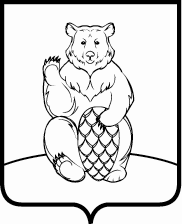 СОВЕТ ДЕПУТАТОВПОСЕЛЕНИЯ МИХАЙЛОВО-ЯРЦЕВСКОЕ В ГОРОДЕ МОСКВЕР Е Ш Е Н И Е30 ноября 2021г.                                                                                                №3/16О внесении изменений и дополнений в решение Совета депутатов поселения Михайлово-Ярцевское от 21.10.2021 №5/13 «Об утверждении перечня мероприятий по осуществлению дополнительных мер социальной поддержки и социальной помощи, работе с детьми и молодежью, развитию физической культуры и массового спорта, организации проведения официальных физкультурно-оздоровительных и спортивных мероприятий на территории поселения Михайлово-Ярцевское в городе Москве в 2022 году»В соответствии с Федеральным законом от 06.10.2003 №131-ФЗ «Об общих принципах организации местного самоуправления в Российской Федерации», Законом города Москвы от 06.11.2002 №56 «Об организации местного самоуправления в городе Москве», Уставом поселения Михайлово-Ярцевское в городе Москве, СОВЕТ ДЕПУТАТОВ ПОСЕЛЕНИЯ МИХАЙЛОВО-ЯРЦЕВСКОЕРЕШИЛ:1. Внести в решение Совета депутатов поселения Михайлово- Ярцевское в городе Москве от 21.11.2021 №5/13 Об утверждении перечня мероприятий по осуществлению дополнительных мер социальной поддержки и социальной помощи, работе с детьми и молодежью, развитию физической культуры и массового спорта, организации проведения официальных физкультурно-оздоровительных и спортивных мероприятий на территории поселения Михайлово-Ярцевское в городе Москве в 2022 году» следующие изменения и дополнения:1.1. приложение 2 к решению изложить в новой редакции (Приложение 1).1.2. приложение 3 к решению изложить в новой редакции (Приложение 2).2. Настоящее решение вступает в силу со дня его принятия.3. Опубликовать настоящее решение в бюллетене «Московский муниципальный вестник» и разместить на официальном сайте администрации поселения Михайлово-Ярцевское в информационно- телекоммуникационной сети «Интернет».4. Контроль за выполнением настоящего решения возложить на Главу поселения Михайлово-Ярцевское в городе Москве Г.К. Загорского.Глава поселения            			                                Г.К. ЗагорскийПеречень мероприятий по работе с детьми и молодежью на территории поселения Михайлово-Ярцевское в городе Москве в 2022 году                                                                                                                                                                                          Приложение 2                                                                                                                                                                                          к решению Совета депутатов                                                                                                                                                                                           поселения Михайлово-Ярцевское                                                                                                                                                                                           в городе Москве от 21.10.2021 №3/16Перечень мероприятий по развитию физической культуры и массового спорта, организации проведения официальных физкультурно-оздоровительных и спортивных мероприятий на территории поселения Михайлово-Ярцевское в городе Москве в 2022 году№п/пНаименование мероприятияАдресАдресРаздел 1. Формирование гражданско-патриотического и духовно-нравственного сознания молодежиРаздел 1. Формирование гражданско-патриотического и духовно-нравственного сознания молодежиРаздел 1. Формирование гражданско-патриотического и духовно-нравственного сознания молодежиРаздел 1. Формирование гражданско-патриотического и духовно-нравственного сознания молодежи1.1Организация и проведение встреч детей и молодежи с участниками Великой Отечественной войны, военных действий Афганской и Чеченской войнпоселение Михайлово-Ярцевскоепоселение Михайлово-Ярцевское1.2Организация и проведение мероприятий по формированию гражданско-патриотического и духовно-нравственного воспитания молодежи:- организация и проведение праздничных мероприятий: День Победы, День памяти и скорби, День старшего поколения, День защитника Отечества, Международный женский день,- организация экскурсий в исторические, краеведческие и другие музеи, центры популяризации естественнонаучных знаний,- организация и проведение тематических конференций,- организация участия молодежи в тактических играх поселение Михайлово-Ярцевскоепоселение Михайлово-Ярцевское1.3Организация и проведение комплекса мероприятий по противодействию распространения идеи экстремизма, национальной и религиозной нетерпимости, гармонизации межэтнических и межконфессиональных отношений поселение Михайлово-Ярцевскоепоселение Михайлово-Ярцевское1.4Организация и проведение патриотических акций по уходу за памятниками и воинскими захоронениямипос.Шишкин Лес, стр.40,пос.Шишкин Лес, стр.28, с.Михайловское,д.Сенькино-Секеринопос.Шишкин Лес, стр.40,пос.Шишкин Лес, стр.28, с.Михайловское,д.Сенькино-Секерино1.5Организация участия несовершеннолетних в патриотической (коррекционно-развивающей) программе по работе с подростками «Дорога добра» пос.Шишкин Лес, стр.41пос.Шишкин Лес, стр.41Раздел 2. Формирование здорового образа жизни. Профилактика социальных проблем детей и молодежи Раздел 2. Формирование здорового образа жизни. Профилактика социальных проблем детей и молодежи Раздел 2. Формирование здорового образа жизни. Профилактика социальных проблем детей и молодежи Раздел 2. Формирование здорового образа жизни. Профилактика социальных проблем детей и молодежи 2.1Организация и проведение спортивно-досугового мероприятия «Медвежьими тропами» поселение Михайлово-Ярцевскоепоселение Михайлово-Ярцевское2.2Организация и проведение комплекса профилактических мероприятий, акций освещающих проблемы наркомании, алкоголизма, курения и других асоциальных привычек поселение Михайлово-Ярцевскоепоселение Михайлово-ЯрцевскоеРаздел 3. Социально-культурные мероприятияРаздел 3. Социально-культурные мероприятияРаздел 3. Социально-культурные мероприятияРаздел 3. Социально-культурные мероприятия3.1Организация и проведение тематических праздничных мероприятий3.1.1- Масленица,- День защиты детей,- День России и День поселка,- День молодежи,- Празднование 10-летия ТиНАО,- Фестиваль славянской культуры,- День знаний,- День города Москвы,- День соседей,- Праздничная новогодняя программа «Елка главы администрации»поселение Михайлово-Ярцевскоепоселение Михайлово-Ярцевское3.2Организация и проведение благотворительных и социальных акций:- акция по безвозмездной сдаче донорской крови «Подари жизнь»,- социальная акция «Дари добро»пос.Шишкин Лес, стр.41пос.Шишкин Лес, стр.41Раздел 4.  Работа с детьми и молодежью. Информационное обеспечение молодежной политикиРаздел 4.  Работа с детьми и молодежью. Информационное обеспечение молодежной политикиРаздел 4.  Работа с детьми и молодежью. Информационное обеспечение молодежной политикиРаздел 4.  Работа с детьми и молодежью. Информационное обеспечение молодежной политики4.1Организация и проведение творческих конкурсов, выставок, фестивалей, слетовОрганизация и проведение творческих конкурсов, выставок, фестивалей, слетовпоселение Михайлово-Ярцевское4.2Организация участия детских и молодежных делегаций во всероссийских, региональных, окружных и городских выставках, семинарах, конкурсах, фестивалях, школах молодежного актива, спартакиадах, слетах  Организация участия детских и молодежных делегаций во всероссийских, региональных, окружных и городских выставках, семинарах, конкурсах, фестивалях, школах молодежного актива, спартакиадах, слетах  поселение Михайлово-Ярцевское, Троицкий и Новомосковский административные округа города Москвы, город Москва4.3Организация изготовления наглядной агитации (стендов, плакатов, буклетов), печатной продукции.Организация изготовления сувенирной продукции, формы для молодежи с символикой поселения. Организация изготовления информационных материалов о реализации молодежной политики в поселениипоселение Михайлово-Ярцевскоепоселение Михайлово-Ярцевское4.4Организация транспортного обеспечения на мероприятияпоселение Михайлово-Ярцевское, город Москвапоселение Михайлово-Ярцевское, город Москва№п/пНаименование мероприятияАдресРаздел 1. Содержание, реконструкция и ремонт спортивных объектовРаздел 1. Содержание, реконструкция и ремонт спортивных объектовРаздел 1. Содержание, реконструкция и ремонт спортивных объектов1.1Приобретение горюче-смазочных материаловРаздел 2. Развитие и укрепление материально-технической базыРаздел 2. Развитие и укрепление материально-технической базыРаздел 2. Развитие и укрепление материально-технической базы2.1Организация приобретения спортивного инвентаря, спортивной одежды2.2Организация приобретения основных средств: блок-контейнеры, спортивные тренажеры, гантелиРаздел 3. Организация физкультурно-оздоровительных и спортивных мероприятийРаздел 3. Организация физкультурно-оздоровительных и спортивных мероприятийРаздел 3. Организация физкультурно-оздоровительных и спортивных мероприятий3.1Организация и проведение спортивных соревнований согласно ежегодному календарному плану спортивных мероприятий (турниров)поселение Михайлово-Ярцевское3.2Организация приобретения наградного материала для награждения победителей и призеров соревнований, питьевой воды для участников спортивных соревнованийпоселение Михайлово-Ярцевское3.3Организация участия команд спортивного клуба «Медведь» в окружных и городских мероприятиях:- организация обеспечения питанием спортсменов на выездных соревнованиях поселение Михайлово-Ярцевское,город Москва3.4Организация приобретения, изготовления сувенирной и печатной продукции для проведения и организации физкультурно-оздоровительных и спортивных мероприятийпоселение Михайлово-Ярцевское3.5Организация транспортного обеспечения на городские и окружные спортивные соревнованияпоселение Михайлово-Ярцевское, город Москва3.6Аренда помещений, спортивных залов для проведения тренировочных занятийТроицкий и Новомосковский административные округа города Москвы3.7Аренда туалетных кабин для участников спортивных соревнованийпоселение Михайлово-Ярцевское